Управление образованияАдминистрация Жуковского муниципального округаБрянской областиМуниципальное бюджетное общеобразовательное учреждениеКрыжинская основная общеобразовательная школаприказ № 170                                                                                                    от 30.12.2022 О создании центра  образования  естественно-научной и технологическойнаправленностей «Точка роста» в 2023 году       В целях реализации национального проекта «Образование», утвержденного протоколом президиума Совета при Президенте Российской Федерации по стратегическому развитию и национальным проектам от 24.12.2018 г. №16, Письмом Министерства просвещения РФ от 01.11.2021г. № ТВ-1913/02 «Методические рекомендации по созданию и функционированию в общеобразовательных организациях, расположенных в сельской местности и малых городах, центров образования естественно-научной и технической направленностей»,   в соответствии с Реестром образовательных организаций, на базе которых будут созданы Центры, в соответствии с приказом департамента образования и науки Брянской области № 1357 от 17.12.2020 года «О создании и функционировании в образовательных организациях, расположенных в сельской местности и малых городах Брянской области, центров образования естественно-научной и технологической направленностей в 2021-2023 годах»приказываю:Создать Центр образования  естественно-научной и технологической направленностей  «Точка роста» на базе МБОУ Крыжинской ООШ в 2023 годуУтвердить Положение о Центре образования естественно-научной и технологической направленностей  «Точка роста» на базе МБОУ Крыжинской ООШ  (приложение 1 к данному приказу).Утвердить штатное расписание Центра образования естественно-научной и технологической направленностей  «Точка роста» на базе МБОУ Крыжинской ООШ  (приложение 2 к данному приказу).Утвердить должностные инструкции сотрудников центра образование естественно-научной и технологической направленностей  «Точка роста» на базе МБОУ Крыжинской ООШ.Утвердить Порядок решения в 2023 году вопросов материально-технического и имущественного характера центра образования естественно-научной и технологической направленностей «Точка роста» (приложение 8 к данному приказу).Контроль за исполнением приказа оставляю за собой.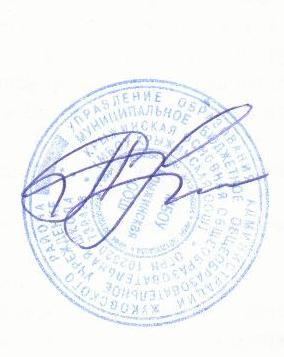   Директор школы:_____ __________            _/Е.И. Струтинская/